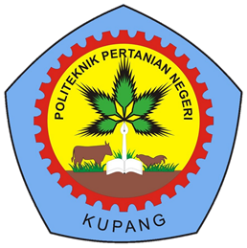 USULAN PEMBERDAYAAN KEMITRAAN MASYARAKAT PROGRAM STUDIJUDUL-------------------------------------------------------------------------------------TIM PENGUSUL(Nama Ketua dan anggota tim, lengkap dgn gelar dan NIDN)JURUSAN/PROGRAM STUDIPOLITEKNIK PERTANIAN NEGERI KUPANGTAHUN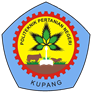 Lampiran 1. Biodata Ketua/Anggota Pengusul Pengabdian ProdiBIODATA KETUA/ANGGOTA PENGUSULIdentitas Diri Riwayat PendidikanPengalaman Penelitian Dalam 5 Tahun Terakhir(Bukan Skripsi, Tesis, maupun Disertasi)* Tuliskan sumber pendanaan baik dari skema penelitian DIKTI/DIKSI maupun dari sumber lainnya.Pengalaman Pengabdian Kepada Masyarakat dalam 5 Tahun Terakhir* Tuliskan sumber pendanaan baik dari skema pengabdian kepada masyarakat DIKTI/DIKSI maupun dari sumber lainnya. Publikasi Artikel Ilmiah Dalam Jurnal alam 5 Tahun Terakhir Pemakalah Seminar Ilmiah (Oral Presentation) dalam 5 Tahun Terakhir Karya Buku dalam 5 Tahun TerakhirPerolehan HKI dalam 5–10 Tahun TerakhirPengalaman Merumuskan Kebijakan Publik/Rekayasa Sosial Lainnya  dalam 5 Tahun Terakhir Penghargaan dalam 10 tahun Terakhir (dari pemerintah, asosiasi atau institusi lainnya)Semua data yang saya isikan dan tercantum dalam biodata ini adalah benar dan dapat dipertanggungjawabkan secara hukum. Apabila di kemudian hari ternyata dijumpai ketidaksesuaian dengan kenyataan, saya sanggup menerima sanksi.Demikian biodata ini saya buat dengan sebenarnya untuk memenuhi salah satu persyaratan dalam pengajuan program Pemberdayaan Kemitraan Masyarakat Program StudiKupang, tanggal-bulan-tahunKetua/Anggota Pengusul*,Tandatangan(Nama Lengkap)BIODATA ANGGOTA PENGUSUL 1Silahkan meng-copy format biodata ketua pengusul untuk mengisi biodata anggota pengusul 1 disiniBIODATA ANGGOTA PENGUSUL 2Silahkan meng-copy format biodata ketua pengusul untuk mengisi biodata anggota pengusul 2 disiniLampiran 2. Format surat pernyataan kerjasama dengan mitra pengguna< KOP SURAT MITRA >SURAT PERNYATAAN KESEDIAAN KERJASAMASurat Nomor: …………………..Yang bertanda tangan di bawah ini,Dengan ini menyatakan bahwa …Nama Mitra… bersedia bekerjasama dengan :Demikian surat pernyataan kesediaan Kerjasama ini dibuat untuk dapat dipergunakan sebagaimana mestinyaKota, tanggal, bulan, tahunYang membuat pernyataanmaterai Rp 10.000ttd---------------------------NIP/NIDN/NIDK---------------------------Lampiran 3. Format Rincian Rencana Anggaran Biaya (RAB) Pengabdian ProdiLembar pengesahan dan identitasLembar pengesahan dan identitasLembar pengesahan dan identitasTanggal Pengajuan: Tanggal/Bulan/2024Tanggal Pengajuan: Tanggal/Bulan/2024Tanggal Pengajuan: Tanggal/Bulan/2024Tanggal Pengajuan: Tanggal/Bulan/2024Informasi perguruan tinggiInformasi perguruan tinggiInformasi perguruan tinggiNama perguruan tinggiNama perguruan tinggiNama perguruan tinggiPoliteknik Pertanian Negeri KupangPoliteknik Pertanian Negeri KupangPoliteknik Pertanian Negeri KupangPoliteknik Pertanian Negeri KupangNama penanggungjawab (Ketua P3M)Nama penanggungjawab (Ketua P3M)Nama penanggungjawab (Ketua P3M)Krisna Setiawan, S.P., M.ScKrisna Setiawan, S.P., M.ScKrisna Setiawan, S.P., M.ScKrisna Setiawan, S.P., M.ScAlamatAlamatAlamatJl. Prof. Dr. Herman Yohanes, Lasiana, KupangJl. Prof. Dr. Herman Yohanes, Lasiana, KupangJl. Prof. Dr. Herman Yohanes, Lasiana, KupangJl. Prof. Dr. Herman Yohanes, Lasiana, KupangTelepon kantorTelepon kantorTelepon kantor0360-8816000360-8816000360-8816000360-881600Telepon genggam (WhatsApp)Telepon genggam (WhatsApp)Telepon genggam (WhatsApp)0852-3701-05170852-3701-05170852-3701-05170852-3701-0517SurelSurelSurelkrisnasetiawan077@gmail.comkrisnasetiawan077@gmail.comkrisnasetiawan077@gmail.comkrisnasetiawan077@gmail.comInformasi ketua tim pengusulInformasi ketua tim pengusulInformasi ketua tim pengusulInformasi ketua tim pengusulInformasi ketua tim pengusulInformasi ketua tim pengusulInformasi ketua tim pengusulNama ketua tim pengusulNama ketua tim pengusulNama ketua tim pengusul……………………………………………..……………………………………………..……………………………………………..……………………………………………..Bidang ilmuBidang ilmuBidang ilmu……………………………………………..……………………………………………..……………………………………………..……………………………………………..AlamatAlamatAlamat……………………………………………..……………………………………………..……………………………………………..……………………………………………..Telepon kantorTelepon kantorTelepon kantor……………………………………………..……………………………………………..……………………………………………..……………………………………………..Telepon genggam (WhatsApp)Telepon genggam (WhatsApp)Telepon genggam (WhatsApp)……………………………………………..……………………………………………..……………………………………………..……………………………………………..SurelSurelSurel……………………………………………..……………………………………………..……………………………………………..……………………………………………..Informasi anggota pengusulInformasi anggota pengusulInformasi anggota pengusulInformasi anggota pengusulInformasi anggota pengusulInformasi anggota pengusulInformasi anggota pengusulNama Anggota 1Nama Anggota 1Nama Anggota 1……………………………………………..……………………………………………..……………………………………………..……………………………………………..Bidang ilmuBidang ilmuBidang ilmu……………………………………………..……………………………………………..……………………………………………..……………………………………………..SurelSurelSurel……………………………………………..……………………………………………..……………………………………………..……………………………………………..Nama Anggota 2Nama Anggota 2Nama Anggota 2……………………………………………..……………………………………………..……………………………………………..……………………………………………..Bidang ilmuBidang ilmuBidang ilmu……………………………………………..……………………………………………..……………………………………………..……………………………………………..SurelSurelSurel……………………………………………..……………………………………………..……………………………………………..……………………………………………..Informasi Mitra Informasi Mitra Informasi Mitra Informasi Mitra Informasi Mitra Informasi Mitra Informasi Mitra NamaNamaNama……………………………………………..……………………………………………..……………………………………………..……………………………………………..Wilayah Mitra (Desa/Kec)Wilayah Mitra (Desa/Kec)Wilayah Mitra (Desa/Kec)……………………………………………..……………………………………………..……………………………………………..……………………………………………..Kabupaten/KotaKabupaten/KotaKabupaten/Kota……………………………………………..……………………………………………..……………………………………………..……………………………………………..Jarak PT ke lokasi mitra (Km)Jarak PT ke lokasi mitra (Km)Jarak PT ke lokasi mitra (Km)……………………………………………..……………………………………………..……………………………………………..……………………………………………..Jangka waktu Pelaksanaan                          Jangka waktu Pelaksanaan                          Jangka waktu Pelaksanaan                          10 bulan10 bulan10 bulan10 bulanBiaya TotalBiaya TotalBiaya TotalRp 25.000.000Rp 25.000.000Rp 25.000.000Rp 25.000.000Mengetahui,Mengetahui,Ketua Jurusan ……Ketua Jurusan ……Ketua Tim Pengusul,Ketua Tim Pengusul,Ketua Tim Pengusul,Ketua Tim Pengusul,Tanda tangan dan capTanda tangan dan capTanda tanganTanda tanganTanda tanganTanda tangan(Nama Lengkap gelar)(Nama Lengkap gelar)(Nama Lengkap gelar)(Nama Lengkap gelar)(Nama Lengkap gelar)(Nama Lengkap gelar)NIP. ..............................NIP. ..............................NIP. ...............................NIP. ...............................NIP. ...............................NIP. ...............................Menyetujui,Menyetujui,Kepala P3MKepala P3MKepala P3MKepala P3MTanda tangan dan capTanda tangan dan capTanda tangan dan capTanda tangan dan cap(Krisna Setiawan, S.P., M.Sc)(Krisna Setiawan, S.P., M.Sc)(Krisna Setiawan, S.P., M.Sc)(Krisna Setiawan, S.P., M.Sc)NIP. 197712032003121001NIP. 197712032003121001NIP. 197712032003121001NIP. 197712032003121001Ringkasan Skema Pengabdian kepada MasyarakatRingkasan Skema Pengabdian kepada MasyarakatRingkasan Skema Pengabdian kepada MasyarakatA.1. Judul……………………………………………………………………………………………………………………………………………………A.2. Nama SkemaPemberdayaan Kemitraan Masyarakat (PKM)Pemberdayaan Kemitraan Masyarakat (PKM)A.3. Bidang FokusA.4. Topik …………………………… (Lihat lampiran A.2 Buku Panduan)…………………………… (Lihat lampiran A.2 Buku Panduan)A.5. Dana PTA.5. Dana PTRp ………………..A.6. Dana Mitra (jika ada)A.6. Dana Mitra (jika ada)Rp ………………..A.7. Jumlah Dosen yang terlibatA.7. Jumlah Dosen yang terlibat……… orangA.5. Jumlah mahasiswa yang terlibatA.5. Jumlah mahasiswa yang terlibat……… orangPendahuluanPendahuluanPendahuluanPendahuluan tidak lebih dari 1000 kata yang berisi analisis situasi dan permasalahan mitra yang akan diselesaikan. Uraian analisis situasi dibuat secara komprehensif agar dapat menggambarkan secara lengkap kondisi mitra. Analisis situasi dijelaskan dengan berdasarkan kondisi eksisting dari mitra/masyarakat yang akan diberdayakan, didukung dengan profil mitra dengan data dan gambar yang informatif. Khususnya untuk mitra yang bergerak di bidang ekonomi dan belajar berwirausaha. Kondisi eksisting dibuat secara lengkap hulu dan hilir usahanya. Tujuan kegiatan dan kaitannya dengan MBKM, IKU, dan fokus pengabdian perlu diuraikan.Pendahuluan tidak lebih dari 1000 kata yang berisi analisis situasi dan permasalahan mitra yang akan diselesaikan. Uraian analisis situasi dibuat secara komprehensif agar dapat menggambarkan secara lengkap kondisi mitra. Analisis situasi dijelaskan dengan berdasarkan kondisi eksisting dari mitra/masyarakat yang akan diberdayakan, didukung dengan profil mitra dengan data dan gambar yang informatif. Khususnya untuk mitra yang bergerak di bidang ekonomi dan belajar berwirausaha. Kondisi eksisting dibuat secara lengkap hulu dan hilir usahanya. Tujuan kegiatan dan kaitannya dengan MBKM, IKU, dan fokus pengabdian perlu diuraikan.Pendahuluan tidak lebih dari 1000 kata yang berisi analisis situasi dan permasalahan mitra yang akan diselesaikan. Uraian analisis situasi dibuat secara komprehensif agar dapat menggambarkan secara lengkap kondisi mitra. Analisis situasi dijelaskan dengan berdasarkan kondisi eksisting dari mitra/masyarakat yang akan diberdayakan, didukung dengan profil mitra dengan data dan gambar yang informatif. Khususnya untuk mitra yang bergerak di bidang ekonomi dan belajar berwirausaha. Kondisi eksisting dibuat secara lengkap hulu dan hilir usahanya. Tujuan kegiatan dan kaitannya dengan MBKM, IKU, dan fokus pengabdian perlu diuraikan.Permasalahan dan SolusiPermasalahan dan SolusiPermasalahan dan Solusi C.1. Permasalahan Prioritas  C.1. Permasalahan Prioritas  C.1. Permasalahan Prioritas Permasalahan prioritas maksimum terdiri atas 500 kata yang berisi uraian yang akan ditangani minimal 2 (dua) bidang/aspek kegiatan. Untuk masyarakat produktif secara ekonomi dan calon wirausaha baru meliputi bidang produksi, manajemen usaha dan pemasaran (hulu hilir usaha). Untuk kelompok masyarakat non produktif (masyarakat umum) maka permasalahannya sesuai dengan kebutuhan kelompok tersebut, seperti peningkatan pelayanan, peningkatan ketentraman masyarakat, memperbaiki/ membantu fasilitas layanan dalam segala bidang, seperti bidang sosial, budaya, ekonomi, keamanan, kesehatan, pendidikan, hukum, dan berbagai permasalahan lainnya secara komprehensif. Perioritas permasalahan dibuat secara spesifik. Tujuan kegiatan dan kaitannya dengan IKU dan fokus pengabdian perlu diuraikan.Permasalahan prioritas maksimum terdiri atas 500 kata yang berisi uraian yang akan ditangani minimal 2 (dua) bidang/aspek kegiatan. Untuk masyarakat produktif secara ekonomi dan calon wirausaha baru meliputi bidang produksi, manajemen usaha dan pemasaran (hulu hilir usaha). Untuk kelompok masyarakat non produktif (masyarakat umum) maka permasalahannya sesuai dengan kebutuhan kelompok tersebut, seperti peningkatan pelayanan, peningkatan ketentraman masyarakat, memperbaiki/ membantu fasilitas layanan dalam segala bidang, seperti bidang sosial, budaya, ekonomi, keamanan, kesehatan, pendidikan, hukum, dan berbagai permasalahan lainnya secara komprehensif. Perioritas permasalahan dibuat secara spesifik. Tujuan kegiatan dan kaitannya dengan IKU dan fokus pengabdian perlu diuraikan.Permasalahan prioritas maksimum terdiri atas 500 kata yang berisi uraian yang akan ditangani minimal 2 (dua) bidang/aspek kegiatan. Untuk masyarakat produktif secara ekonomi dan calon wirausaha baru meliputi bidang produksi, manajemen usaha dan pemasaran (hulu hilir usaha). Untuk kelompok masyarakat non produktif (masyarakat umum) maka permasalahannya sesuai dengan kebutuhan kelompok tersebut, seperti peningkatan pelayanan, peningkatan ketentraman masyarakat, memperbaiki/ membantu fasilitas layanan dalam segala bidang, seperti bidang sosial, budaya, ekonomi, keamanan, kesehatan, pendidikan, hukum, dan berbagai permasalahan lainnya secara komprehensif. Perioritas permasalahan dibuat secara spesifik. Tujuan kegiatan dan kaitannya dengan IKU dan fokus pengabdian perlu diuraikan. C.2. Solusi C.2. Solusi C.2. SolusiSolusi permasalahan maksimum terdiri atas 1500  kata yang berisi uraian semua solusi yang ditawarkan untuk menyelesaikan permasalahan yang dihadapi. Deskripsi lengkap bagian solusi permasalahan memuat hal-hal berikut.Tuliskan semua solusi yang ditawarkan untuk menyelesaikan permasalahan yang dihadapi mitra secara sistematis sesuai dengan prioritas permasalahan. Solusi harus terkait betul dengan permasalahan prioritas mitra.Tuliskan target luaran yang akan dihasilkan dari masing-masing solusi tersebut baik dalam segi produksi maupun manajemen usaha (untuk mitra ekonomi produktif/mengarah ke ekonomi produktif) atau sesuai dengan solusi spesifik atas permasalahan yang dihadapi mitra dari kelompok masyarakat yang tidak produktif secara ekonomi/sosial.Setiap solusi mempunyai target penyelesaian luaran tersendiri/indikator capaian dan sedapat mungkin terukur atau dapat dikuantitatifkan dan tuangkan dalam bentuk tabel.Uraian hasil riset tim pengusul atau peneliti yang berkaitan dengan kegiatan yang akan dilaksanakan, akan memiliki nilai tambah.Solusi permasalahan maksimum terdiri atas 1500  kata yang berisi uraian semua solusi yang ditawarkan untuk menyelesaikan permasalahan yang dihadapi. Deskripsi lengkap bagian solusi permasalahan memuat hal-hal berikut.Tuliskan semua solusi yang ditawarkan untuk menyelesaikan permasalahan yang dihadapi mitra secara sistematis sesuai dengan prioritas permasalahan. Solusi harus terkait betul dengan permasalahan prioritas mitra.Tuliskan target luaran yang akan dihasilkan dari masing-masing solusi tersebut baik dalam segi produksi maupun manajemen usaha (untuk mitra ekonomi produktif/mengarah ke ekonomi produktif) atau sesuai dengan solusi spesifik atas permasalahan yang dihadapi mitra dari kelompok masyarakat yang tidak produktif secara ekonomi/sosial.Setiap solusi mempunyai target penyelesaian luaran tersendiri/indikator capaian dan sedapat mungkin terukur atau dapat dikuantitatifkan dan tuangkan dalam bentuk tabel.Uraian hasil riset tim pengusul atau peneliti yang berkaitan dengan kegiatan yang akan dilaksanakan, akan memiliki nilai tambah.Solusi permasalahan maksimum terdiri atas 1500  kata yang berisi uraian semua solusi yang ditawarkan untuk menyelesaikan permasalahan yang dihadapi. Deskripsi lengkap bagian solusi permasalahan memuat hal-hal berikut.Tuliskan semua solusi yang ditawarkan untuk menyelesaikan permasalahan yang dihadapi mitra secara sistematis sesuai dengan prioritas permasalahan. Solusi harus terkait betul dengan permasalahan prioritas mitra.Tuliskan target luaran yang akan dihasilkan dari masing-masing solusi tersebut baik dalam segi produksi maupun manajemen usaha (untuk mitra ekonomi produktif/mengarah ke ekonomi produktif) atau sesuai dengan solusi spesifik atas permasalahan yang dihadapi mitra dari kelompok masyarakat yang tidak produktif secara ekonomi/sosial.Setiap solusi mempunyai target penyelesaian luaran tersendiri/indikator capaian dan sedapat mungkin terukur atau dapat dikuantitatifkan dan tuangkan dalam bentuk tabel.Uraian hasil riset tim pengusul atau peneliti yang berkaitan dengan kegiatan yang akan dilaksanakan, akan memiliki nilai tambah.MetodeMetodeMetodeMetode pelaksanaan maksimal terdiri atas 1500 kata yang menjelaskan tahapan atau langkah-langkah dalam melaksanakan solusi yang ditawarkan untuk mengatasi permasalahan mitra. Deskripsi lengkap bagian metode pelaksanaan untuk mengatasi permasalahan sesuai tahapan berikut.Untuk Mitra yang bergerak di bidang ekonomi produktif dan mengarah ke ekonomi produktif, maka metode pelaksanaan kegiatan terkait dengan tahapan pada minimal 2 (dua) bidang permasalahan yang berbeda yang ditangani pada mitra, seperti:a. Permasalahan dalam bidang produksi.b. Permasalahan dalam bidang manajemen.c. Permasalahan dalam bidang pemasaran, dan lain-lain.Untuk Mitra yang tidak produktif secara ekonomi/sosial minimal 2 (dua) bidang permasalahan, nyatakan tahapan atau langkah-langkah pelaksanaan pengabdian yang ditempuh guna melaksanakan solusi atas permasalahan spesifik yang dihadapi oleh mitra. Pelaksanaan solusi tersebut dibuat secara sistematis yang meliputi layanan kesehatan, pendidikan, keamanan, konflik sosial, kepemilikan lahan, kebutuhan air bersih, buta aksara dan lain-lain.Uraikan bagaimana partisipasi mitra dalam pelaksanaan program.Uraikan bagaimana evaluasi pelaksanaan program dan keberlanjutan program di lapangan setelah kegiatan selesai dilaksanakan.Uraikan peran dan tugas dari masing-masing anggota tim sesuai dengan kompetensinya dan penugasan mahasiswa.Metode pelaksanaan maksimal terdiri atas 1500 kata yang menjelaskan tahapan atau langkah-langkah dalam melaksanakan solusi yang ditawarkan untuk mengatasi permasalahan mitra. Deskripsi lengkap bagian metode pelaksanaan untuk mengatasi permasalahan sesuai tahapan berikut.Untuk Mitra yang bergerak di bidang ekonomi produktif dan mengarah ke ekonomi produktif, maka metode pelaksanaan kegiatan terkait dengan tahapan pada minimal 2 (dua) bidang permasalahan yang berbeda yang ditangani pada mitra, seperti:a. Permasalahan dalam bidang produksi.b. Permasalahan dalam bidang manajemen.c. Permasalahan dalam bidang pemasaran, dan lain-lain.Untuk Mitra yang tidak produktif secara ekonomi/sosial minimal 2 (dua) bidang permasalahan, nyatakan tahapan atau langkah-langkah pelaksanaan pengabdian yang ditempuh guna melaksanakan solusi atas permasalahan spesifik yang dihadapi oleh mitra. Pelaksanaan solusi tersebut dibuat secara sistematis yang meliputi layanan kesehatan, pendidikan, keamanan, konflik sosial, kepemilikan lahan, kebutuhan air bersih, buta aksara dan lain-lain.Uraikan bagaimana partisipasi mitra dalam pelaksanaan program.Uraikan bagaimana evaluasi pelaksanaan program dan keberlanjutan program di lapangan setelah kegiatan selesai dilaksanakan.Uraikan peran dan tugas dari masing-masing anggota tim sesuai dengan kompetensinya dan penugasan mahasiswa.Metode pelaksanaan maksimal terdiri atas 1500 kata yang menjelaskan tahapan atau langkah-langkah dalam melaksanakan solusi yang ditawarkan untuk mengatasi permasalahan mitra. Deskripsi lengkap bagian metode pelaksanaan untuk mengatasi permasalahan sesuai tahapan berikut.Untuk Mitra yang bergerak di bidang ekonomi produktif dan mengarah ke ekonomi produktif, maka metode pelaksanaan kegiatan terkait dengan tahapan pada minimal 2 (dua) bidang permasalahan yang berbeda yang ditangani pada mitra, seperti:a. Permasalahan dalam bidang produksi.b. Permasalahan dalam bidang manajemen.c. Permasalahan dalam bidang pemasaran, dan lain-lain.Untuk Mitra yang tidak produktif secara ekonomi/sosial minimal 2 (dua) bidang permasalahan, nyatakan tahapan atau langkah-langkah pelaksanaan pengabdian yang ditempuh guna melaksanakan solusi atas permasalahan spesifik yang dihadapi oleh mitra. Pelaksanaan solusi tersebut dibuat secara sistematis yang meliputi layanan kesehatan, pendidikan, keamanan, konflik sosial, kepemilikan lahan, kebutuhan air bersih, buta aksara dan lain-lain.Uraikan bagaimana partisipasi mitra dalam pelaksanaan program.Uraikan bagaimana evaluasi pelaksanaan program dan keberlanjutan program di lapangan setelah kegiatan selesai dilaksanakan.Uraikan peran dan tugas dari masing-masing anggota tim sesuai dengan kompetensinya dan penugasan mahasiswa.Jadwal Pelaksanaan dan Rangkuman AnggaranJadwal Pelaksanaan dan Rangkuman AnggaranJadwal Pelaksanaan dan Rangkuman AnggaranJADWAL PELAKSANAANRANGKUMAN RABJADWAL PELAKSANAANRANGKUMAN RABJADWAL PELAKSANAANRANGKUMAN RABLuaran & Target capaianLuaran & Target capaianLuaran & Target capaianTim PelaksanaTim PelaksanaTim PelaksanaDaftar PustakaDaftar PustakaDaftar PustakaDaftar pustaka disusun dan ditulis berdasarkan sistem nomor (Vancouver style) sesuai dengan urutan pengutipan. Hanya pustaka yang disitasi pada usulan pengabdian kepada masyarakat yang dicantumkan dalam Daftar Pustaka.Daftar pustaka disusun dan ditulis berdasarkan sistem nomor (Vancouver style) sesuai dengan urutan pengutipan. Hanya pustaka yang disitasi pada usulan pengabdian kepada masyarakat yang dicantumkan dalam Daftar Pustaka.Daftar pustaka disusun dan ditulis berdasarkan sistem nomor (Vancouver style) sesuai dengan urutan pengutipan. Hanya pustaka yang disitasi pada usulan pengabdian kepada masyarakat yang dicantumkan dalam Daftar Pustaka.Gambaran IpteksGambaran IpteksGambaran IpteksGambaran ipteks berisi uraian maksimal 500 kata menjelaskan gambaran ipteks yang akandiimplentasikan di mitra sasaran. Dibuat dalam bentuk skematis, dilengkapi dengan Gambar/Foto dan narasiGambaran ipteks berisi uraian maksimal 500 kata menjelaskan gambaran ipteks yang akandiimplentasikan di mitra sasaran. Dibuat dalam bentuk skematis, dilengkapi dengan Gambar/Foto dan narasiGambaran ipteks berisi uraian maksimal 500 kata menjelaskan gambaran ipteks yang akandiimplentasikan di mitra sasaran. Dibuat dalam bentuk skematis, dilengkapi dengan Gambar/Foto dan narasiPeta Lokasi Mitra SasaranPeta Lokasi Mitra SasaranPeta Lokasi Mitra SasaranPeta lokasi mitra sasaran berisikan gambar peta lokasi mitra yang dilengkapi dengan penjelasan Jarak mitra sasaran dengan PT pengusul. Gambar peta yang dapat disisipkan dapat berupa JPG/PNGPeta lokasi mitra sasaran berisikan gambar peta lokasi mitra yang dilengkapi dengan penjelasan Jarak mitra sasaran dengan PT pengusul. Gambar peta yang dapat disisipkan dapat berupa JPG/PNGPeta lokasi mitra sasaran berisikan gambar peta lokasi mitra yang dilengkapi dengan penjelasan Jarak mitra sasaran dengan PT pengusul. Gambar peta yang dapat disisipkan dapat berupa JPG/PNGLampiranLampiranLampiranBiodata Ketua/Anggota Pengusul Surat pernyataan kesediaan kerjasama mitra yang ditandatangani oleh mitra dan bermaterai Rp 10.000Rincian Rencana Anggaran Biaya (RAB)Biodata Ketua/Anggota Pengusul Surat pernyataan kesediaan kerjasama mitra yang ditandatangani oleh mitra dan bermaterai Rp 10.000Rincian Rencana Anggaran Biaya (RAB)Biodata Ketua/Anggota Pengusul Surat pernyataan kesediaan kerjasama mitra yang ditandatangani oleh mitra dan bermaterai Rp 10.000Rincian Rencana Anggaran Biaya (RAB)1Nama Lengkap (dengan gelar)2Jenis KelaminL/P3Jabatan Fungsional4NIP/NIK/Identitas lainnya5NIDN6Tempat dan Tanggal Lahir7E-mail9Nomor Telepon/HP10Alamat Kantor11Nomor Telepon/Faks12Lulusan yang Telah DihasilkanS-1 = … orang; S-2 = … orang; S-3 = … orang13  Mata Kuliah yg Diampu13  Mata Kuliah yg Diampu113  Mata Kuliah yg Diampu13  Mata Kuliah yg Diampu213  Mata Kuliah yg Diampu13  Mata Kuliah yg Diampu313  Mata Kuliah yg Diampu13  Mata Kuliah yg Diampudst.S-1S-2S-3Nama Perguruan TinggiBidang IlmuTahun Masuk-LulusJudul Skripsi/Tesis/DisertasiNama Pembimbing/PromotorNo.TahunJudul PenelitianPendanaanPendanaanNo.TahunJudul PenelitianSumber*Jml (Juta Rp)123Dst.No.TahunJudul Pengabdian Kepada MasyarakatPendanaanPendanaanNo.TahunJudul Pengabdian Kepada MasyarakatSumber*Jml (Juta Rp)123Dst.No.Judul Artikel IlmiahNama JurnalVolume/ Nomor/Tahun123Dst.NoNama Pertemuan Ilmiah / SeminarJudul Artikel IlmiahWaktu dan tempat123DstNoJudul BukuTahunJumlah HalamanPenerbit123Dst.No.Judul/Tema HKITahunJenisNomor P/ID123Dst.No.Judul/Tema/Jenis Rekayasa Sosial lainnya yang telah diterapkanTahunTempat PenerapanRespon Masyarakat123Dst.NoJenis PenghargaanInstitusi Pemberi PenghargaanTahun123DstNama:………………………………………………Instansi:………………………………………………Jabatan:………………………………………………Alamat :………………………………………………Nomor HP:………………………………………………Judul Pengabdian:………………………………………………Nama Ketua:………………………………………………NIDN/NIDK:………………………………………………Instansi:………………………………………………Jabatan:………………………………………………Alamat :………………………………………………Nomor HP:………………………………………………Sumber dana:……… ………………………………………1.   Honorarium  (maks. 15%)1.   Honorarium  (maks. 15%)1.   Honorarium  (maks. 15%)1.   Honorarium  (maks. 15%)1.   Honorarium  (maks. 15%)HonorHonor/Jam     (Rp)Waktu OJ/OBJumlah(Rp)Honor (Rp)NarasumberPembantu lapanganMahasiswa Sub Total (Rp)Sub Total (Rp)Sub Total (Rp)Sub Total (Rp)2.   Alat dan Bahan yang diserahkan kepada mitra (min. 40%)2.   Alat dan Bahan yang diserahkan kepada mitra (min. 40%)2.   Alat dan Bahan yang diserahkan kepada mitra (min. 40%)2.   Alat dan Bahan yang diserahkan kepada mitra (min. 40%)2.   Alat dan Bahan yang diserahkan kepada mitra (min. 40%)MaterialJustifikasiPemakaianKuantitasHarga Satuan(Rp)Harga PeralatanPenunjang (Rp)Peralatan 1Peralatan 2……………Bahan 1Bahan …nSub Total (Rp)Sub Total (Rp)Sub Total (Rp)Sub Total (Rp)3.   Biaya Pelatihan (maks. 20%)3.   Biaya Pelatihan (maks. 20%)3.   Biaya Pelatihan (maks. 20%)3.   Biaya Pelatihan (maks. 20%)3.   Biaya Pelatihan (maks. 20%)MaterialJustifikasiPemakaianKuantitasHarga Satuan(Rp)Biaya (Rp)Material 1 Material 2 Material 3 ………….Sub Total (Rp)Sub Total (Rp)Sub Total (Rp)Sub Total (Rp)4.   Perjalanan dan konsumsi (maks. 20%)4.   Perjalanan dan konsumsi (maks. 20%)4.   Perjalanan dan konsumsi (maks. 20%)4.   Perjalanan dan konsumsi (maks. 20%)4.   Perjalanan dan konsumsi (maks. 20%)MaterialJustifikasiPemakaianKuantitasHarga Satuan(Rp)Biaya (Rp)Perjalanan ke tempat / kota APerjalanan ke tempat / kota …nKonsumsi 1Konsumsi …nSub Total (Rp)Sub Total (Rp)Sub Total (Rp)Sub Total (Rp)5.   Lain-lain (maks. 5%)5.   Lain-lain (maks. 5%)5.   Lain-lain (maks. 5%)5.   Lain-lain (maks. 5%)5.   Lain-lain (maks. 5%)KegiatanJustifikasiPemakaianKuantitasHarga Satuan(Rp)Biaya (Rp)Administrasi, pemenuhan luaran akademik (publikasi, seminar, KI, video, berita media massa, laporan, lainnya sebutkan)survei /  sampling / dllSub Total (Rp)Sub Total (Rp)Sub Total (Rp)Sub Total (Rp)TOTAL ANGGARAN YANG DIPERLUKAN (Rp)TOTAL ANGGARAN YANG DIPERLUKAN (Rp)TOTAL ANGGARAN YANG DIPERLUKAN (Rp)TOTAL ANGGARAN YANG DIPERLUKAN (Rp)